How to exit eRecruitmentFrom the Core Portal screen.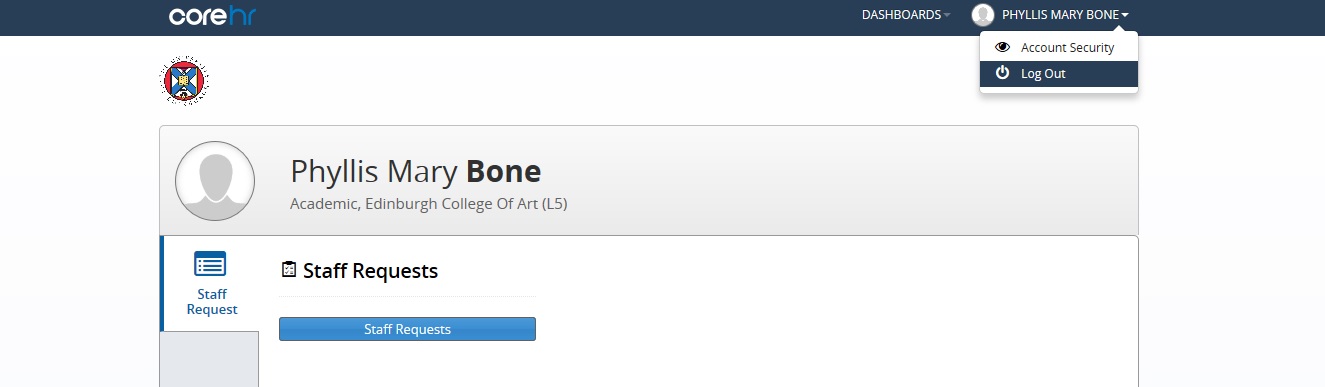 Click on your name in the top right corner, then click on Log Out.